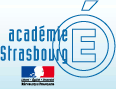 Publication de l’Académie de StrasbourgEnseignements d’Économie et GestionDésignation de la ressource pédagogiqueL’entreprise avec Cartel euros 3000.Pour quels élèves ?Classe de seconde dans le cadre de l’enseignement d’exploration « Connaissance du Monde Economique » (réunion expérimentale des 2 enseignements d’exploration Sciences Economiques et Sociales/Principes Fondamentaux de l’Economie et Gestion).De quoi s’agit-il ?Ce jeu permet à l’élève d’aborder la notion d’entreprise ainsi que le fonctionnement du marché.Il crée son entreprise. L’objectif est de produire des ordinateurs. Pour cela, il est nécessaire : d’acheter des composants (écran, clavier, unité centrale) sur le marché : il doit fixer  ici,  les quantités achetées et le prix. Ceci en fonction des quantités et du prix proposés par les concurrents.de recruter du personnelde produirede vendred’emprunter…..Quelles notions du programme/référentiel sont traitées ?Cartel Euros 3000 permet d’aborder des points de programme suivants :Principes Fondamentaux de l’Economie et Gestion :                 Thème 2 : Les décisions de l’entreprise                 Qu’est-ce qu’une entreprise ?Sciences Economiques et Sociales        Thème 3 : Marchés et prix                Comment se forment les prix sur un marché ?Comment l’utiliser en classe ?Ce jeu nécessite 2 séances de deux heures. Il est nécessaire de disposer d’une salle équipée d’un poste par élève ainsi qu’un vidéo-projecteur.De quand date cette ressource ? Publication initiale : juin  2013  Qui sont les auteurs ?Auteur : Agnès Roussou-LepaulTesteurs :Sophie Pignalosa : professeur de SesOssama Megchiche : professeur de SesAgnès Roussou-Lepaul : professeur d’Economie et GestionCette publication a été réalisée dans le cadre des travaux de la Commission TICE Economie et Gestion. 